โครงการฝึกอบรมอาชีพดอกไม้ประดิษฐ์บูรณการร่วมกับกองทุนพัฒนาบทบาทสตรีอำเภอปักธงชัยวันที่ ๒๑ สิงหาคม ๒๕๖๒ณ  องค์การบริหารส่วนตำบลเกษมทรัพย์ อำเภอปักธงชัย  จังหวัดนครราชสีมา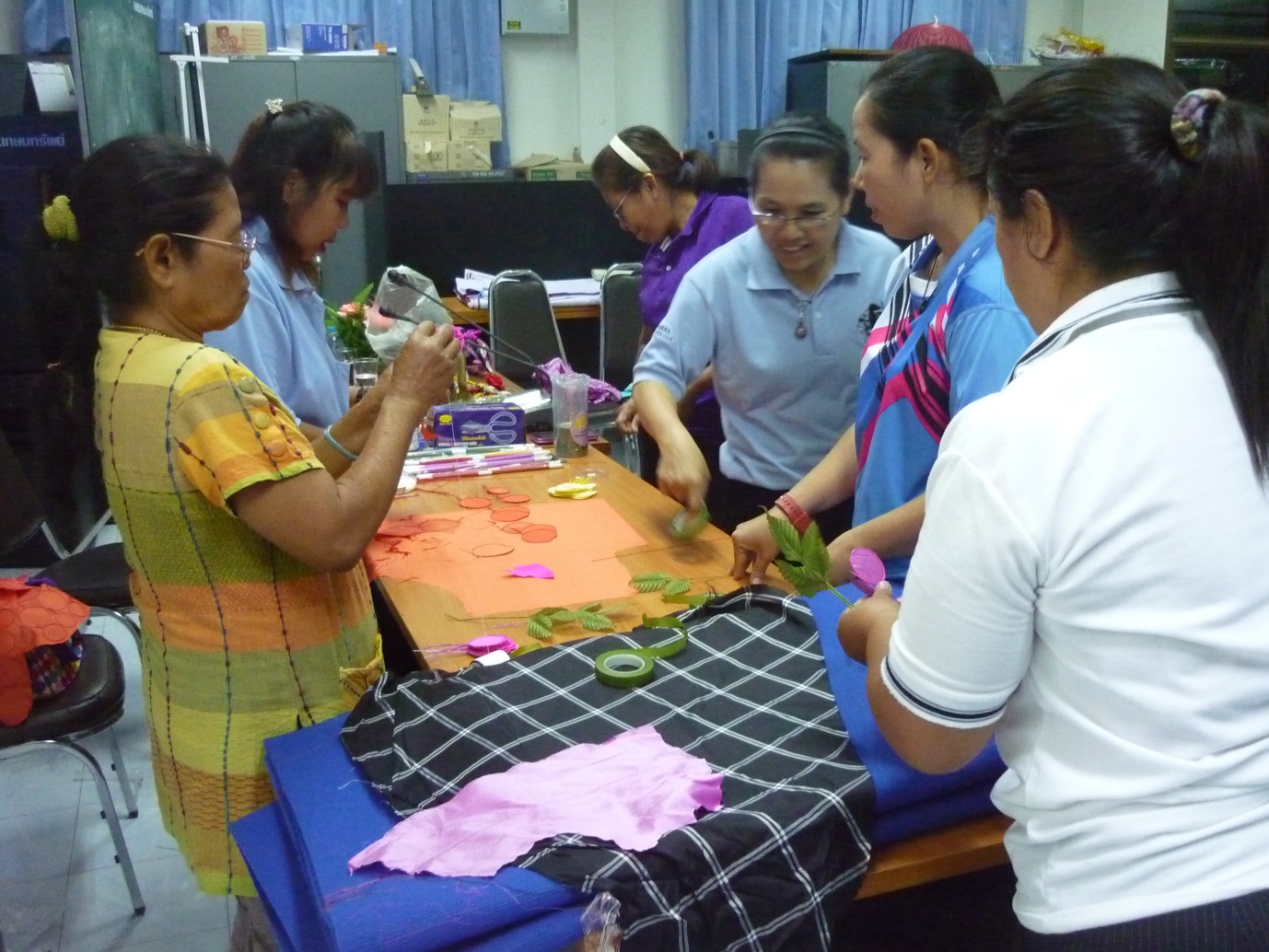 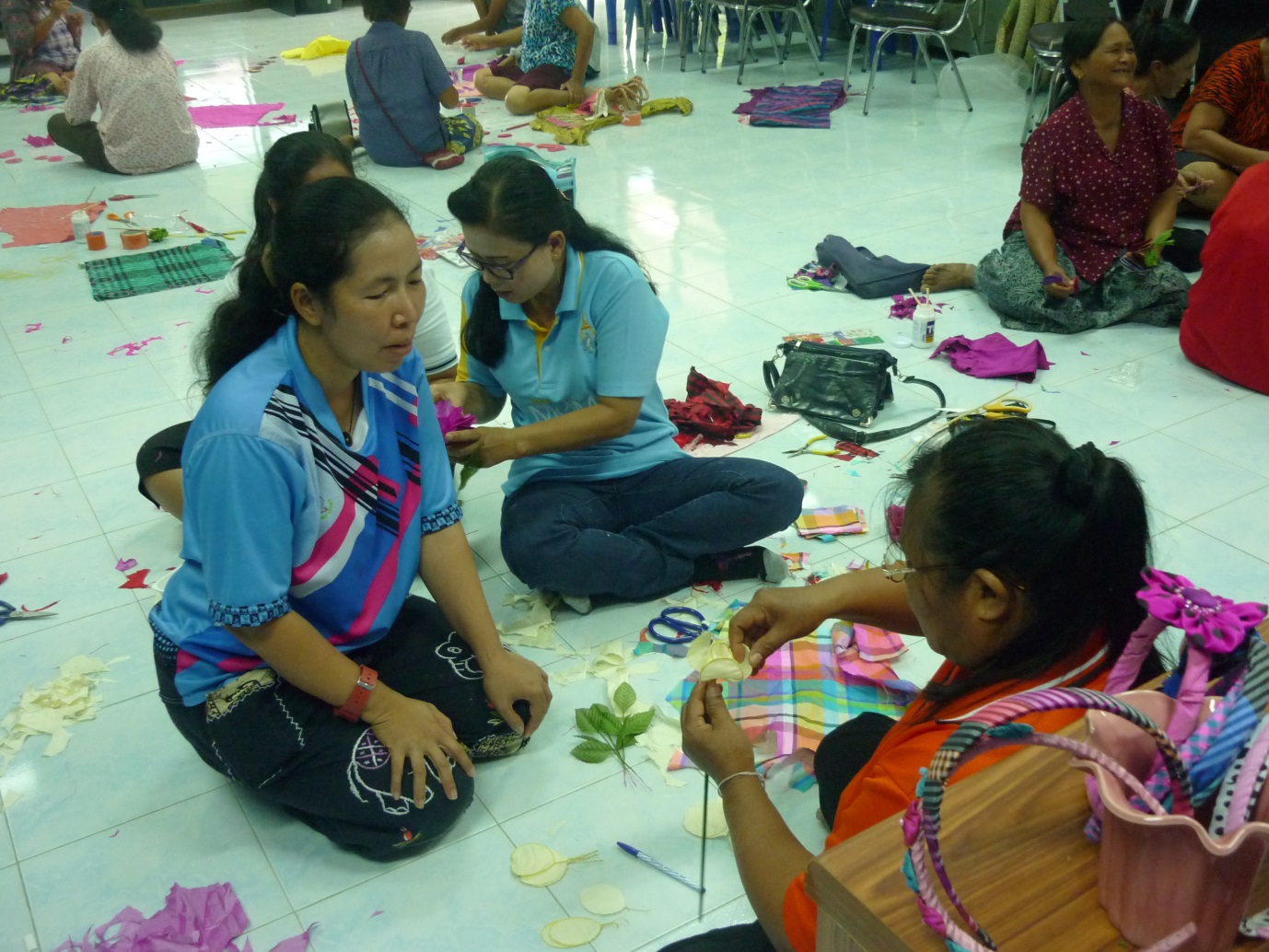 โครงการฝึกอบรมอาชีพดอกไม้ประดิษฐ์บูรณการร่วมกับกองทุนพัฒนาบทบาทสตรีอำเภอปักธงชัยวันที่ ๒๑ สิงหาคม ๒๕๖๒ณ  องค์การบริหารส่วนตำบลเกษมทรัพย์ อำเภอปักธงชัย  จังหวัดนครราชสีมา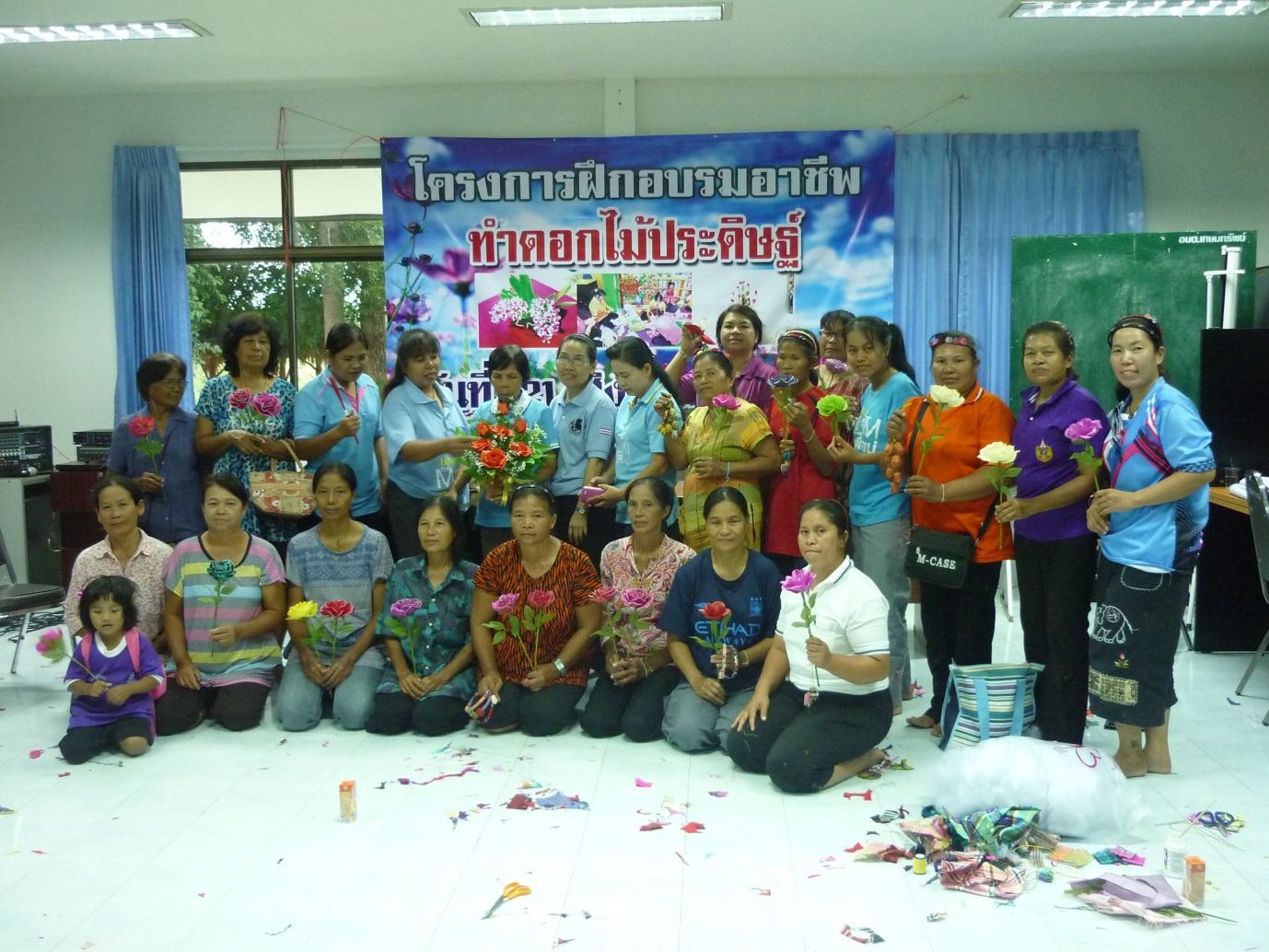 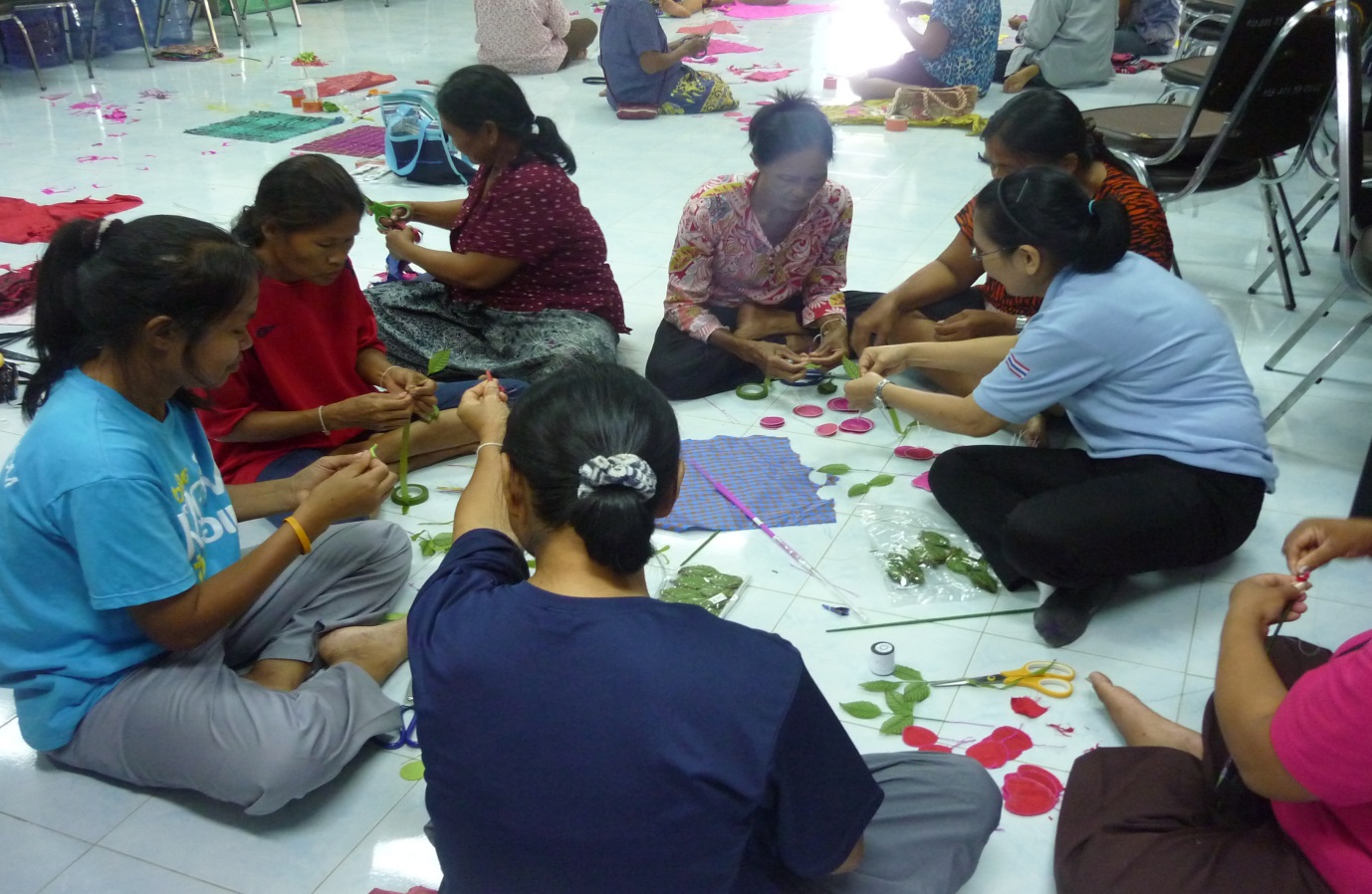 